Curriculum Vitae                         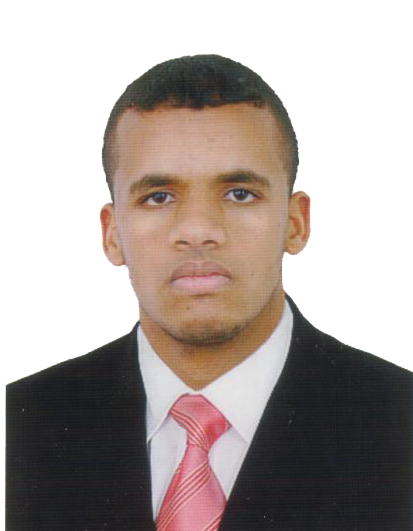 BENMALEK AbdelhalimAdresse: Cité 08 Mai 45  Bab Ezzouar_Alger                                       Tel: 06 99 27 05 67	E-mail: sahelhalim92@gmail.comAge : 24 ansEXPÉRIENCE DE TRAVAILDe 15 Janvier  à 15 avril 2014 :       *Stagiaire à la BNA Dar El Beida :Classification des dossiers  (archive)                    Traitement des crédits bancaires.De 02 février à 02 Mai 2016 :  *Stagiaire à l'Agence du Service Géologie de l'Algérie Val d'Hydra:Direction de l'administration et finance.FORMATION2014         Licence en Gestion des entreprises
                 Université D'Alger 3 2015         Attestation en informatique et bureautique niveau 3 Access                 Royal  school bab ezzouar2016         En train d'étude anglais niveau  4                  Royal school bab ezzouar2016      Master Gestion de la Ressources Humaines                   Université D'Alger 3COMPETENCES-Informatique :        Maitrise  Word, Power Point et Excel et Access et Internet- Langues :              Arabe bien parler, lire et écrire                                Français bien parler, lire et écrire                                Anglais bien parler, lire et écrire-Permis de conduire: catégorie B.CENTRES D'INTERETS-Loisirs : Voyages, football, Fitness et internet, Lire les Livres. 